О внесении изменений в Административный регламент по исполнению муниципальной функции «Осуществление муниципального жилищного контроля на территории сельского поселения Дурасовский сельсовет муниципального района Чишминский район Республики Башкортостан», утвержденный Постановлением главы сельского поселения           Дурасовский сельсовет от 05.04.2018 года № 17В соответствии с внесенными изменениями Федеральным законом от 27.12.2018 № 558-ФЗ «О внесении изменений в Жилищный кодекс Российской Федерации в части упорядочения норм, регулирующих переустройство и (или) перепланировку помещений в многоквартирном доме, которые вступили в силу с 08.01.2019 г., в целях приведения данного Административного регламента в соответствие с действующим законодательством, Администрация сельского поселения  Дурасовский сельсовет муниципального района Чишминский район Республики БашкортостанПОСТАНОВЛЯЕТ:       1. Внести в Административный регламент по осуществлению муниципального жилищного контроля на территории сельского поселения Дурасовский сельсовет муниципального района Чишминский район Республики Башкортостан, утвержденный Постановлением главы сельского поселения Дурасовский сельсовет муниципального района Чишминский район Республики Башкортостан  от 05.04.2018 года № 17 следующие изменения и дополнения:        а) подпункт 2 п. 1.5.1 слова «с согласия собственников помещений в многоквартирном доме посещать жилые помещения и проводить их обследование» заменить словами « с согласия собственников помещений в многоквартирном доме, нанимателей жилых помещений по договорам социального найма, нанимателей жилых помещений по договорам найма жилых помещений жилищного фонда социального использования посещать такие помещения в многоквартирном доме и проводить их обследования»;                                           б) подпункт 4 п. 1.5.2 после слов «прав и законных интересов собственников» дополнить словами «помещений в многоквартирном доме»                                                                 в) абзац 9 п.4.4.2  после слов «общего имущества в данном доме,»дополнить словами «о фактах нарушения требований  порядка осуществления перепланировки и (или) переустройства помещений в многоквартирном доме,». 2.  Контроль за исполнением настоящего постановления оставляю за собой. 3. Настоящее постановление вступает в силу со дня его официального обнародования.Глава сельского поселенияДурасовский  сельсовет:				                                                Ф.М. ЗамановБашкортостан РеспубликАҺыШишмӘ районыМУНИЦИПАЛЬ РАЙОНЫныҢ ДУРАСОВ АУЫЛ СОВЕТЫ ауыл биЛӘмӘҺе ХАКИМИӘТЕ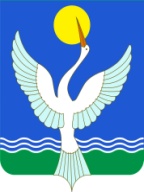 АДМИНИСТРАЦИЯСЕЛЬСКОГО ПОСЕЛЕНИЯ  ДУРАСОВСКИЙ сельсоветМУНИЦИПАЛЬНОГО РАЙОНАЧишминскИЙ район РеспубликИ Башкортостан      ҠАРАР «03» июнь 2019 й.№  48                    ПОСТАНОВЛЕНИЕ      «03» июня  2019 г.